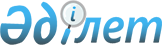 О внесении изменений в постановление Правительства Республики Казахстан от 19 марта 1998 года N 231
					
			Утративший силу
			
			
		
					Постановление Правительства Республики Казахстан от 22 сентября 2000 года N 1434. Утратило силу - постановлением Правительства РК от 29 мая 2002 г. N 594 ~P020594

      Правительство Республики Казахстан постановляет: 

      1. Внести в постановление Правительства Республики Казахстан от 19 марта 1998 года N 231 P980231_ "Об активизации работы совместных межправительственных комиссий по сотрудничеству с зарубежными странами" (САПП Республики Казахстан, 1998 г., N 8, ст. 56) следующие изменения: 

      в приложении к указанному постановлению: 

      ввести в состав сопредседателей казахстанской части совместных межправительственных комиссий по сотрудничеству с зарубежными странами: 

      Казахстанско-китайской межправительственной комиссии по торгово-экономическому и научно-техническому сотрудничеству, Казахстанско-иранской межправительственной комиссии и по торгово-экономическому, научно-техническому и культурному сотрудничеству Масимова Карима Кажимкановича - Министра транспорта и коммуникаций Республики Казахстан; 

      Казахстанско-болгарской комиссии по торгово-экономическим связям и научно-техническому сотрудничеству Байменова Алихана Мухамедьевича - Министра труда и социальной защиты населения Республики Казахстан; 

      Казахстанско-российской подкомиссии по приграничному сотрудничеству Нефедова Петра Петровича - вице-Министра энергетики, индустрии и торговли Республики Казахстан; 

      Казахстанско-палестинской комиссии по торгово-экономическому сотрудничеству и совместной Казахстанско-ливийской межправительственной комиссии Дунаева Армана Галиаскаровича - директора Департамента государственного заимствования Министерства финансов Республики Казахстан; 

      вывести из указанных составов Буркитбаева Серика Минаваровича, Радостовца Николая Владимировича, Сайденова Анвара Галлимулаевича и Абитаева Есбергена Абитаевича. 

      2. Настоящее постановление вступает в силу со дня подписания. 

 

     Премьер-Министр   Республики Казахстан

(Специалисты: Склярова И.В.,              Умбетова А.М.)     
					© 2012. РГП на ПХВ «Институт законодательства и правовой информации Республики Казахстан» Министерства юстиции Республики Казахстан
				